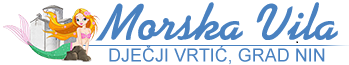                                                            Ulica dr. Franje Tuđmana 5, 23232 NIN                                                           Tel./fax. 023 264 196; www. vrtic-morska-vila.hr, OIB: 52231121132DJEČJI VRTIĆ „MORSKA VILA NIN         UPRAVNO VIJEĆEKLASA:  601-02/24-01/02URBROJ: 2198-10-08-02-24-02Nin, 30. siječnja  2024. godineZAPISNIKs  16.   sjednice  Upravnog vijeća Dječjeg vrtića „Morska vila“ Nin održane  u utorak, 30. siječnja 2024. godine  s početkom u  12.00 sati u prostorijama Dječjeg vrtića „Morska vila“ Nin.Prisutne članice i članovi  Upravnog vijeća:Ines Jakovčević – predsjednica Upravnog vijećaLinda Maraš -  članIvica Stulić –   član- odsutanToni Dražić – član - odsutanIva Mustać – članica – zapisničarka na sjednici     Ostali prisutni:Irena Ćuk, ravnateljica  VrtićaDnevni red:  1.Verifikacija zapisnika s 14. i 15. sjednice Upravnog vijeća Vrtića                                                                                                                                      Donošenje Financijskog izvješća za razdoblje od 01.01. do 31.12.2023. godineDonošenje Godišnjeg izvještaja o izvršenju financijskog plana za 2023. godinuDonošenje Odluke o pokretanju postupka za izbor i imenovanje ravnateljice/ravnatelja Dječjeg vrtića „Morska vila“ Nin za mandatno razdoblje od pet godinaJednoglasno s 4 glasa „ZA“ prihvaćen je dnevni red sjednice. Ad1.) Verifikacija zapisnika s 14. i 15. sjednice Upravnog vijeća VrtićaNa zapisnik s 14 i 15. sjednice Upravnog vijeća nema primjedbi te je Zapisnik verificiran jednoglasno s tri glasa „ZA“. Ad2.) Donošenje Financijskog izvješća za razdoblje od 01.01. do 31.12.2023. godine Izvjestiteljica:ravnateljica    Obveznici vođenja proračunskog računovodstva godišnje financijske izvještaje za 2023. godinu sastavljaju i predaju sukladno odredbama Pravilnika o financijskom izvještavanju u proračunskom računovodstvu (Narodne novine, br. 3/15, 93/15, 135/15, 2/17, 28/17, 112/18, 145/20,37/22). Izmjenama i dopunama Pravilnika o financijskom izvještavanju u proračunskom računovodstvu, Klasa: 400-06/18-01/338, Urbroj: 513-05-03-18-1 od 6. prosinca 2018. godine (Narodne novine, br. 112/18) obrasci na kojima se sastavljaju financijski izvještaji za 2023. godinu se ne mijenjaju, a to su obrasci: Bilanca (Obrazac: BIL),  Izvještaj o prihodima i rashodima, primicima i izdacima (Obrazac: PR-RAS), Izvještaj o rashodima prema funkcijskoj klasifikaciji (Obrazac: RAS-funkcijski), Izvještaj o promjenama u vrijednosti i obujmu imovine i obveza (Obrazac: P-VRIO) i Izvještaj o obvezama (Obrazac: OBVEZE).Financijski plan Dječjeg vrtića “Morska vila “ Nin za 2023. godinu sastoji se od:Ukupni prihodi i primici………………………………………….470.351,20€Ukupni rashodi i izdaci………………………………………….471.119,02€U ukupne prihode i primitke, odnosno, rashode i izdatke, uračunat je višak/manjak prihoda poslovanja iz 2022. godine u ukupnom iznosu od 2.287,00€ i to:višak prihoda poslovanja…………………………………………..2.287,00€Bilješke uz Izvještaj o prihodima i rashodima, primicima i izdacima (Obrazac: PR-RAS)PRIHODI I PRIMICIUkupno ostvareni prihodi i primici proračunskog korisnika Dječjeg vrtića “Morska vila” Nin za 2023. godinu realizirani su u iznosu 470.351,20€ za razdoblje od 01.01.2023. do 31.12.2023. odnosno 99,22 % od planiranog i 125,40 % u odnosu na isto razdoblje u 2022. godini.Unutar ove skupine prihoda, pojedine vrste prihoda ostvarene su kako slijedi:Prihodi iz nadležnog proračuna za financiranje redovne djelatnosti proračunskih korisnikaNa dan 31.12.2023. godine prihodi su iznosili 386.415,99€, indeks 99,77 % u odnosu na plan, a odnose se na prihode iz proračuna Grada Nina. U odnosu na 2022. godinu nominalno je prihodovano 92.554,82€ više sredstava iz proračuna Grada Nina za financiranje plaća i ostalih materijalnih prava radnika, zbog usklađenje osnovice s Zakonom, zapošljavanja zdravstvene voditeljice – medicinske sestre (16 sati tjedno), zapošljavanja pripravnice, zapošljavanja  Pomoćnog radnika za djecu s teškoćama u razvoju.      Grad Nin financirao je troškove plaća i materijalnih prava radnika u iznosu od 380.647,03€ a ostali rashodi u iznosu od 5.768,96€ odnose se na trošak zbrinjavanja komunalnog otpada 561,58€, trošak zdravstvenog pregleda zaposlenika 3.177,38€, didaktika 530,00€, za tekuće i investicijsko održavanje 1.000,00€, za Božićnu predstavu 500,00€.Pomoći proračunskom korisnicima iz proračuna koji im nije nadležanPomoći proračunskim korisnicima iz proračuna koji im nije nadležan iznose 1.148,60 €, indeks 117,81% u odnosu na plan. Iz državnog proračuna (Ministarstva znanosti i obrazovanja) dobiveno je 1.148,60€ za Program predškole i Program za djecu s teškoćama u razvoju.  Dobivena sredstva su namjenski utrošena za nabavu didaktike, stručne literature, stručnost usavršavanja odgojitelja. Prihodi po posebnim propisima (participacije)Prihodi po posebnim propisima – participacije se odnose na prihode od roditeljskih uplata, a ostvareni su u iznosu od 81.822,77€ odnosno 96,49% u odnosu na plan i 4.674,03€ više u odnosu na 2022. godinu - index 106,00%. Prihodi su  povećani zbog bolje naplate participacije od roditelja na kraju 2023. godine. Prihodi od imovine – prihodi od zakupa poslovnog objektaPrihodi od zakupa poslovnog objekta (korištenje prostora u prostorijama Vrtića za provođenje kraćeg programa engleskog jezika) planirani su i realizirani  u iznosu od 300,00€  Donacije od pravnih i fizičkih osoba izvan općeg proračuna (tekuće donacije)Planirane donacije u iznosu od 670,00€ realizirane su u iznosu od 663,61€. Nabavljen je novi hladnjak i sandučići za držanje papirnatih ubrusa. Donacija je dobivena od tvrtke Nin turizam d.o.o Nin. Višak prihoda poslovanjaU 2022. godini ostvaren je višak prihoda poslovanja u iznosu od 2.287,00€. 1.2. RASHODI I IZDACI   Ukupni rashodi i izdaci Dječjeg vrtića “Morska vila “ Nin za razdoblje od 01.01.2023. do 31.12.2023. godine planirani su u iznosu od 476.343,00€ a realizirani su u iznosu od 471.119,02€ što je za 5.223,98€ manje od planiranog., odnosno rashodi su 23% veći nego u 2022. godini., zbog zapošljavanja novih radnika. Rashodi za zaposlene – indeks 99,89Plaće (bruto) za zaposlene iznose 299.695,51€ (konto 3111), doprinosi za obvezno zdravstveno osiguranje iznose 49.449,70€ (konto 3132), novčana naknada poslodavca zbog nezapošljavanja osoba sa invaliditetom iznosi 1.481,54€ (konto 31333). Isplaćen je regres u iznosu od 5.586,00€ (konto 31216), darovi za djecu zaposlenika u iznosu od 3.052,79€ (konto 31213), božićnica u iznosu od 7.200,00€ kn (konto 31212) i jubilarna nagrada u iznosu od 3.185,00€. Materijalni rashodi – indeks 120,9Rashodi za naknadu za prijevoz iznosi 10.996,49€ (konto 3212). Povećanje u odnosu na 2022. godinu uvećani su za 63,2% zbog zapošljavanja novih radnika u 2023. godini. Rashodi za stručno usavršavanje zaposlenika iznose 4.256,41€ (konto 32131), što je povećanje od 88,3% u odnosu na 2022. godinu, jer je 11 odgojitelja uključeno u profesionalnu edukaciju,  koja se sastoji od 10 susreta (seminara) u vremenu od 01. listopada 2023. do 30. lipnja 2024. godine. Uredski materijal i ostali materijalni rashodi (konto 3221) iznose 20.575,44€, što je povećanje od 16,00% u odnosu na isto razdoblje 2022. godine.  Rashodi za troškove prehrane u 2022. godini iznosili su 20.887,08€, a u 2023. godini iznose 24.358,17€  što je  povećanje od 16,6%                                                                                                                                        Trošak za energiju (struja i plin) (konto 3223) iznosi 9.564,86€ odnosno 18,7% manje u odnosu na 2022. godinu, zbog uravnoteženja tržišnih cijena električne energije i plina.Povećanje spomenutih rashoda po vrsti troška rezultat je povećanja cijena hrane, režiskih troškova i ostalih materijala potrebnih za redovan rad vrtića.                                                  Trošak za službenu, radnu i zaštitnu odjeću i obuću iznosi 340,71€, (konto 3222) što je povećanje od 33,9% u odnosu na 2022. godinu, zbog nabave istog za novo zaposlene radnike. Usluge tekućeg i investicijskog održavanja (konto 3232) iznose 5.861,94€, što je povećanje u odnosu na prethodnu godinu od 74,8%, jer je prema Rješenju inspektora zaštite od požara trebalo otkloniti nedostatke i dovesti u ispravno stanje sustav za dojavu požara, sustav za dojavu prisutnosti zapaljivih plinova I sl.  Rashodi za komunalne usluge povećani su za 12,5% (konto 3234) u odnosu na isto razdoblje prošle godine, zbog nabave još jednog spremnika za otpad.  Rashodi za zakupnine i najamnine (konto 3235) povećani su za 20,2%.                                                                       Rashodi za zdravstvene i veterinarske usluge iznose 4.383,31 povećani su za 22,1% (konto 3236), zbog pregleda novozaposlenih djelatnika za sanitarnu knjižicu.Rashodi za premije osiguranja (konto 3291) iznose 1.453,71€ što je povećanje u odnosu na prethodnu godinu za 26,2 %. Do rasta rashoda za premije osiguranja došlo je radi većeg broja osigurane djece. 1.3. NOVČANA SREDSTVAStanje žiro-računa Dječjeg vrtića “Morska vila” Nin (konto 11121), IBAN: HR8824020061100081070 kod Erste banke, izvod broj I-284, na dan 31.12.2023. godine iznosi 505,18€Stanje blagajne (konto 11311) na dan 31.12.2023. godine iznosi 34,63€.Stanje novčanih sredstava (PR-RAS,) na dan 31.12.2023. g. iznosi 539,81€.1.4. REZULTAT POSLOVANJAU 2023. godini Vrtić je poslovao s ukupno 470.351,20€ prihoda i primitaka, te 471.119,02€ rashoda i izdataka. Manjak prihoda i primitaka iznosi 767,82€ a preneseni višak iz prethodnih godina iznosi 2.286,27€. Sveukupan višak prihoda i primitaka raspoloživ u sljedećem razdoblju iznosi 1.518,45€ i sastoji se od viška/manjka po pojedinim izvorima prihoda kako je navedeno u tablici:U razdoblju od 01.01.2023. godine do 31.12.2023. godine ostvaren je manjak Prihoda poslovanja u iznosu od 767,82€. Višak Prihoda – preneseni iznosi 2.286,27€. Višak prihoda u iznosu 1.518,45€,  raspoloživ u sljedećem razdoblju utrošiti će se za poboljšanje kvalitete rada, odnosno za nabavu didaktike, stručno usavršavanje I sl.U klasi skupine konta 96 iskazani su obračunati prihodi poslovanja – nenaplaćeni u iznosu od 8.364,49€ i odnose se na izdane fakture roditeljima za participacije za mjesec prosinac i dugovanja roditelja tijekom 2023. godine u iznosu od 8.313,29€, te potraživanje za jednomjesečnu najamninu (za mjesec prosinac 2023.g.) u iznosu od 51,20€.                                     Obračunati prihodi poslovanja, nedospjeli iznose 6.948,23€ – participacije roditelja za mjesec prosinac 2023. godine a dospijevaju na naplatu u siječnju 2023. godine, obračunati prihodi poslovanja dospjeli iznose 1.416,26€  odnose se na dugovanja roditelja tijekom 2023. godine.Rashodi budućih razdoblja i nedospjela naplata prihodaGrad Nin je doznačio sredstva za plaće, obvezno zdravstveno osiguranje, putni trošak i naknadu poslodavca zbog nezapošljavanja osoba sa invaliditetom u iznosu od 34.159,82€ početkom mjeseca siječnja 2023. godine za obvezu vrtića u prosincu stoga su rashodi evidentirani kao rashodi budućih razdoblja i nedospjela naplata prihoda (konto 19311).Bilješke uz  Bilancu (Obrazac: BIL)Imovina i potraživanja na dan 31.12.2023. iznosila je 60.569,37€ što odgovara obvezama i izvorima.Nefinancijska imovina (neproizvedena dugotrajna imovina)Nefinancijska imovina Dječjeg vrtića “Morska vila” Nin iznosi 16.114,99€. Neproizvedena dugotrajna imovina iskazana je u iznosu od 5.456,37€ a odnosi se na ulaganja na tuđoj imovini radi prava korištenja, indeks 99,9.Sadašnja vrijednost proizvedene dugotrajne imovine iznosi 10.658,62€.Sitan inventar u upotrebi vodi se prema računovodstvenom načelu da se istovremeno vrši i ispravak vrijednosti u cijelosti.Za dugotrajnu imovinu primjenjuju se stope iz Pravilnika o proračunskom računovodstvu i Računskom planu a ispravak vrijednosti knjižen je na teret izvora vlasništva. Za kratkotrajnu imovinu, sitni inventor primjenjuje je 100%-tni otpis.Financijska imovina (potraživanja za prihode poslovanja)Financijska imovina na dan 31.12.2022. iznosi 44.454,38€ a sastoji se od novca u banci i blagajni 539,81€, ostalih potraživanja u iznosu od 1.390,26€ (ostala potraživanja odnose se na potraživanja prema HZZO-u za refundacije bolovanja), potraživanja za prihode poslovanja u iznosu od 8.313,29€ (potraživanja od roditelja za participacije od čega su 6.897,03€ nedospjela potraživanja, koja će se od roditelja naplatiti u mjesecu siječnju 2024. godine i potraživanje za zakup prostora u iznosu od 51,20€) i 1.416,26€ dospjela potraživanja, indeks 69,9.Kontinuirani rashodi budućih razdobljaEvidentirani su kontinuirani rashodi budućih razdoblja (konto 193) u iznosu 34.159,82€ i obuhvaćaju rashode za zaposlene (plaće, obvezno zdravstveno osiguranje, putni trošak i naknadu poslodavca zbog nezapošljavanja osoba sa invaliditetom) Povećanje rashoda u odnosu na 2022. godinu iznosi 37,9%Obveze i vlastiti izvoriNa dan 31.12.2023. obveze i vlastiti izvori iznosili su 60.569,37€ – indeks 93,30Obveze za rashode poslovanjaObveze za rashode poslovanja obuhvaćaju obveze za zaposlene 33.698,46€, indeks 139,60 i obveze za materijalne rashode 873,00€ indeks 63,1.Nedospjele obveze iznose 34.571,46€ (rashodi za zaposlene i putni trošak)a dospjele obveze iznose 0,00€ a odnose se na obveze prema dobavljačima materijala i sirovina.Vlastiti izvoriVlastiti izvori u ukupnom iznosu 25.997,91€ odnose se na vlastite izvore iz proračuna (11.468,71€) i ostalih vlastitih izvora (4.646,26€) - indeks 66,0.Obvezni analitički podaciPotraživanja za prihode poslovanja – dospjela iznose 1.416,26€ a odnose se na potraživanja za participacije od roditelja tijekom 2023. godine.Potraživanja za prihode poslovanja – nedospjela iznose 6.948,23€ a odnose se na potraživanja za participacije s rokom dospijeća 15.01.2023. godine i potraživanje za najamninu.Potraživanja za naknade koje se refundiraju iznose 1.390,26€ a odnose se na potraživanje od HZZO-a za refundacije bolovanja.Obveze za rashode poslovanja – dospjele iznose 0,00€ a odnose se na obveze za materijalne rashode (obveze prema dobavljačima).Obveze za rashode poslovanja – nedospjele iznose 34.571,46€ a odnose se na obračunati ukupan trošak plaće zaposlenicima, putni trošak, naknadu poslodavca zbog nezapošljavanja osoba s invaliditetom za mjesec prosinac 2023. godine s rokom dospijeća plaćanja u siječnju 2024. godine.Bilješke uz Izvještaj o rashodima prema funkcijskoj klasifikaciji (Obrazac: RAS-funkcijski)Dječji vrtić povezan je uz funkciju 0911 Predškolsko obrazovanj,  gdje su troškovi iskazani u ukupnom iznosu 471.119,02€, što je povećanje od 23,2% . Povećanje u odnosu na prethodno razdoblje odnosi se na rast cijena prehrambenih proizvoda I povećanja broja korisnika usluga.4. Bilješke uz Izvještaj o promjenama u vrijednosti i obujmu imovine i obveza (Obrazac: P-VRIO)Dječji vrtić “Morska vila” Nin u razdoblju od 01.01.2023. – 31.12.2023. nije imao promjena u vrijednosti i obujmu imovine i obveza.5. Bilješke uz Izvještaj o obvezama (Obrazac: Obveze)Ukupne obveze Dječjeg vrtića Morska vila Nin za razdoblje 01.01.2023. do 31.12.2023. iskazane su na obrascu Obveze.Stanje obveza na dan 01.01.2023. iznosi 25.529,06€.Povećanje ukupnih obveza iznosi 487.821,54€ a sastoji se od obveza za zaposlene 388.375,63€, obveza za materijalne rashode 99.445,91€.Podmirene obveze iznose 478.779,14€ a sastoje se od obveza za zaposlene 378.823,21€, obveza za materijalne rashode 99.955,93€.Stanje obveza na kraju izvještajnog razdoblja iznosi 34.571,46€ a sastoji se od nedospjelih obveza u iznosu od 34.571,46€ a odnose se na:obveze za neto plaću u iznosu 21.095,68€obveze za obustave na neto plaću u iznosu od 470,96€obveze za bolovanje na teret zavoda – HZZO u iznosu od 411,60€obveze za porez i prirez od nesamostalnog rada u iznosu od 1.319,22€obveze za mirovinsko osiguranje I stup u iznosu od 4.223,25€obveze za mirovinsko osiguranje II stup u iznosu od 1.407,72€obveze za obvezno zdravstveno osiguranje u iznosu od 4.645,57€naknade za prijevoz u iznosu od 873,00€obveza za naknadu poslodavca zbog nezapošljavanja osoba s invaliditetom u iznosu od 124,43€.Dječji vrtić redovno ispunjava svoje obveze.Jednoglasno s 3 glasa „ZA“ Upravno vijeće  usvaja Financijsko izvješće za razdoblje od 01.01. do 31.12.2023. godine.Ad3.) Donošenje Godišnjeg  izvještaja o izvršenja financijskog plana za 2023. godinuIzvjestiteljica: ravnateljicaZa realizaciju svoje djelatnosti i provedbu programa Dječji vrtić je ostvario 99,22% planiranih prihoda i 98,90% planiranih rashoda.U 2023. godini Vrtić je poslovao s ukupno 470.351,20€ prihoda i primitaka te 471.119,02€ rashoda i izdataka. Manjak prihoda i primitaka iznosi 767,82€, preneseni višak iz prethodnih godina iznosi 2.286,27€ što daje sveukupan višak prihoda i primitaka raspoloživ u sljedećem razdoblju u iznosu 1.518,45€ a koji će biti raspodijeljen po izvorima prihoda i utrošen za poboljšanje kvalitete rada, odnosno nabavku didaktike, stručno usavršavanje. U 2023.godini Vrtić je uprihodio 4.674,03€ više sredstava od roditeljskih uplata i ostalih prihoda po posebnim propisima u odnosu na 2022. godinu.Indeks materijalnih rashoda u porastu je u odnosu na prethodnu godinu i prati povećanje troškova života. Najznačajnije nominalno i indeksno povećanje u materijalnim rashodima u odnosu na prošlu godinu bilježi se na rashodima za prehranu,  usluge tekućeg i investicijskog održavanja,, zdravstvene usluge. Jednoglasno s tri glasa „ZA“ sukladno članku 42. Statuta Dječjeg vrtića „Morska vila“ Nin Upravno vijeće donosi ZaključakPrihvaća se Godišnji izvještaj o izvršenju financijskog plana za 2023. godinu, kako je dostavljano članovima Vijeća i obrazložen od strane ravnateljice. Godišnji izvještaj o izvršenju Financijskog plana za 2023. dostavit će se nadležnim službama Grada Nina. 4.Donošenje Odluke o pokretanju postupka za izbor i imenovanje ravnateljice/ravnatelja Dječjeg vrtića „Morska vila“ Nin za mandatno razdoblje od pet godinaIzvjestiteljica: ravnateljicaUvjeti za radno mjesto ravnatelja/ice u natječaju propisani su sukladno člancima 40. i 41. Zakona o ustanovama (NN br. 76/93, 29/97, 47/99, 35/08, 127/19, 151/22), člancima 37. Zakona o predškolskom odgoju i obrazovanju (NN br. 10/97, 107/07, 94/13, 98/19Natječaj će se objaviti dana 02.02.2024.  u Narodnim novinama, na mrežnim stranicama Hrvatskog zavoda za zapošljavanje, na mrežnim stranicama Dječjeg vrtića Morska vila Nin i na oglasnoj ploči Dječjeg vrtića Nin. Natječaj traje 8 dana od dana objave.Odluka stupa na snagu danom donošenja i objaviti će se na oglasnoj ploči i web stranici Dječjeg vrtića Morska vila Nin.  Članovi Upravnog vijeća jednoglasno s tri glasa „ZA“ donijelo je Odluku o pokretanju postupka za izbor i imenovanje ravnatelja/ice Dječjeg vrtića Morska vila Nin za mandatno razdoblje od pet godinaSjednica je završila u 13.00 satiZapisničarka:                                                                                 Predsjednica Upravnog vijeća:Iva Mustać                                                                                             Ines JakovčevićIzvorOpisPrihodi i primiciRashodi i izdaciVišak/manjak1.1.Opći prihodi i primici386.415,99386.399,0916,903.2.Prihodi po posebnim propisima81.822,7782.833,18-1.010,415.5.Prihodi od pomoći – PK Državni proračun1.812,211.557,44254,773.3.Vlastiti prihodi300,23329,31-29,08Višak/manjak tekuće godine-767,82Preneseni višak iz 2022.2.286,27Višak prihoda raspoloživ  u sljedećem razdoblju.1.518,45